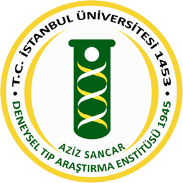 YAZAR FORMU  YAZAR KATKISI EXPERIMED, International Committee of Medical Journal Editors'ın önerdiği aşağıda sıralanan yazarlık kriterlerini benimser. Yazar(lar) aşağıdaki 4 ölçütün tümünü sağlamalıdır. Çalışmanın konseptine/tasarımına; ya da çalışma için verilerin toplanmasına, analiz edilmesine ya da yorumlanmasına önemli katkı sağlamış olmak; VEYazı taslağını hazırlamış ya da önemli fikirsel içeriğin eleştirel incelemesini yapmış olmak; VEYazının yayından önceki son halini gözden geçirmiş ve onaylamış olmak; VEÇalışmanın herhangi bir bölümünün doğruluğuna ya da bütünlüğüne ilişkin soruların uygun şekilde soruşturulduğunun ve çözümlendiğinin garantisini vermek amacıyla çalışmanın her yönünden sorumlu olmayı kabul etmek.Ölçütlerin tümünü karşılamayan ya da başka açılardan yardımda bulunan kişilerin adlarına Teşekkür bölümünde yer verilir.Yukarıda belirtilen kriterler International Committee of Medical Journal Editors (ICMJE) yazarlık prensiplerini temel almaktadır. Ayrıntılı bilgi için: http://www.icmje.org/recommendations/browse/roles-and-responsibilities/defining-the-role-of-authors-and-contributors.html
MAKALENİN ADI:…………………………………………………………………………………………………………..……………………………………………………………….…….SORUMLU YAZARIN ÜNVANI, ADI: ……………………………………………………………………………………………………………………………………………………..ADRESİ: ………………………………………………………………………………..………………………………………………………………………………………………………..……TEL NO: ……………………………………….:………….………………………........E-MAIL:………………………………………………………………….………………….………
Yukarıdaki ölçütlere uygunluk gereği, her bir yazarın adı, aşağıdaki kategorilerin üçünde de (Kategori 1, Kategori 2, Kategori 3) en az bir kez yer almalıdır. Yazar Katkı Kategorileri                                                             Katkıda Bulunan Yazar Adı Kategori 1Çalışma Konsepti/Tasarımı	: ……………../ ………….……../ ….…………../ ………..…../ ……….……../ …..……../ …….………../ …….………../ 	 Veri Toplama	: ……………../ ………….……../ ….…………../ ………..…../ ……….……../ …..……../ …….………../ …….………../ Veri Analizi /Yorumlama	: ……………../ ………….……../ ….…………../ ………..…../ ……….……../ …..……../ …….………../ …….………../ 	
Kategori 2Yazı Taslağı	: ……………../ ………….……../ ….…………../ ………..…../ ……….……../ …..……../ …….………../ …….………../ 	  İçeriğin Eleştirel İncelemesi	: ……………../ ………….……../ ….…………../ ………..…../ ……….……../ …..……../ …….………../ …….………../ 	 Kategori 3Son Onay ve Sorumluluk	: ……………../ ………….……../ ….…………../ ………..…../ ……….……../ …..……../ …….………../ …….………../ 	  
Diğer Malzeme ve teknik destek	: ……………../ ………….……../ ….…………../ ………..…../ ……….……../ …..……../ …….………../ …….………../ 	Süpervizyon	: ……………../ ………….……../ ….…………../ ………..…../ ……….……../ …..……../ …….………../ …….………../ 	
ÇIKAR ÇATIŞMASI, FİNANSAL DESTEKSorumlu yazar olarak http://www.icmje.org/conflicts-of-interest/ adresinde yer alan ICJME’nin çıkar çatışması formunun tüm katkıda bulunan yazarlar tarafından doldurulmasını sağladıktan sonra, formları gözden geçiriniz; çıkar çatışması söz konusu ise lütfen aşağıda belirtiniz. Çıkar çatışması yok ise yazarların çıkar çatışması beyan etmediğini  lütfen aşağıya yazarak teyid ediniz. ………………………………………….…………………………………………………………………………………………………………………………….………….…………………….. Mali destek var mı? Varsa, mali destek kaynağını belirtiniz: ………….……………………………………………………………………………………….…………………………………………………..….………….………………………………….TEŞEKKÜR Teşekkür bölümünde yer alacak açıklama ve/veya isimler varsa lütfen belirtiniz: ………………………………………………….…………..….……....…..……………………………………………………………………………………………………………………………………………………………….……………………………………….…..HASTA ONAMI, ETİK KURUL ONAYI Yazılı bilgilendirilmiş onam alındı mı? Makalede belirtildi  mi? ………………………………………………………………………….…………………………………Etik kurul onayı alındı mı? Kurum bilgisiyle birlikte yöntem bölümüne  eklendi mi?……………………………………….……………………….….…….….
Bütün yazarların makaleye kayda değer katkıda bulunduklarını, makalenin nihai halini onayladıklarını ve İstanbul Tıp Fakültesi Dergisi’ne gönderilmesinde hemfikir olduklarını teyit ederim.
SORUMLU YAZAR………………………………………………………………………………………………………………………………………………..………………………….……İMZA…………………………………………………………………………..…………….….. TARİH ……………………………………………………………………………….…………